Загальна інформаціяНавчальна дисципліна викладається на 1 курсі у осінньому семестрі 2. Анотація навчальної дисципліни     Вирішення проблем енергозбереження та підвищення ефективності систем відновлювальної енергетики вимагає підготовки компетентних фахівців, які в процесі розрахунку, проектування та експлуатації обладнання нетрадиційної енергетики  повинні вміти та пов’язувати  завдання стійкості  основних характеристик  енергетичної системи зі змінною параметрів нетрадиційних або відновлювальних енергетичних джерел .  Мінімізація суспільно-необхідних витрат при впровадженні нетрадиційних та відновлювальних джерел енергії, в першу чергу, базується на їх поєднані зі сталими (традиційними) енергетичними джерелами  в виді енергокомплексів. Крім того, фахівці повинні пов’язувати доцільність підвищення енергетичної ефективності систем відновлювальної енергетики з експлуатаційною та економічною (а іноді й з екологічною) доцільністю цих заходів. Ця дисципліна сприяє розширенню кругозору студентів і їх розумінню впливу комплексного підходу при впровадженні енергетичних комплексів на базі нетрадиційних та відновлювальних  енергетичних джерел , що обумовлює в першу чергу енергозбереження та  зниження собівартості енергетичних потоків..     Матеріал курсу містить наступні складові: загальні питання енергетичного  та техніко-економічного розрахунку традиційних та відновлювальних джерел енергії ; основні види енергопродукуючих  та енергоспоживаючих систем та установок на основі  традиційних та відновлювальних (нетрадиційних) енергетичних джерел.;   3. Мета навчальної дисципліниОсновною метою вивчення дисципліни «Енергокомплекси в нетрадиційній енергетиці» є: вивчення загальних основ енергетичного та техніко-економічного аналізу та розрахунку енергетичних комплексів при використанні нетрадиційних та відновлювальних енергетичних потоків на основі  знань принципу взаємодії дії та основних функціонально  структурних особливостей енергетично комплексних  систем.У результаті вивчення навчальної дисципліни студент повиненЗнати:- терміни і визначення; - правила складання матеріального, енергетичного та ексергетичного балансів енергетичних комплексів; - оцінювати величину  ефективності енергокомплексів на основі установок  нетрадиційної та    відновлювальної енергетики з використанням  критеріїв їх якості  - основні переваги та недоліки застосування енергетичних комплексів та базі застосування  традиційних енергетичних джерел в поєднанні з установками нетрадиційної та відновлювальної енергетики.Вміти:- виконувати розрахунки матеріальних, енергетичних, ексергетичних балансів та   аналізувати  та застосовувати при проектуванні енергокомплексів з різними за   кількістю та якістю енергетичних потоків; - встановлювати структурні  звязки між різними енергетичними потоками та їх   взаємовплив в енергетичних комплексних системах на основі нетрадиційних та відновлювальних джерел енергії. - застосовувати відповідні методики термодинамічного та економічного аналізу для характеристики та порівняння енергокомплексів на основі нетрадиційних та  відновлювальних енергетичних джерел з аналогами розподільного продукування  енергії. - виконувати проектно розрахунковий  аналіз основних систем  електро- та теплопостачання продукування  для енергозабезпечення промислових та побутово- комунальних споживачів з застосуванням низькопотенційних та  нетрадиційних  та відновлюваних  джерел енергії.4. Програмні компетентності та результати навчання за дисципліною5. Зміст навчальної дисципліни 6. Система оцінювання та інформаційні ресурсиВиди контролю: поточний, підсумковий.Нарахування балівІнформаційні ресурси7. Політика навчальної дисципліниПолітика всіх навчальних дисциплін в ОНТУ є уніфікованою та визначена з урахуванням законодавства України, вимог ISO 9001:2015, «Кодекс академічної доброчесності Одеського національного технологічного університету» та «Положення про організацію освітнього процесу».Викладач		ПІДПИСАНО     Валерій ЯРОШЕНКО				підписЗавідувач кафедри	ПІДПИСАНО    Юрій СЕМЕНЮК				підпис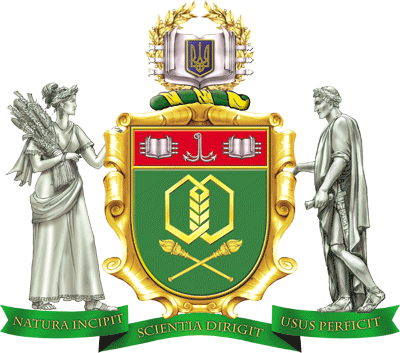 Силабус навчальної дисципліниЕнергокомплекси в нетрадиційній енергетиціСилабус навчальної дисципліниЕнергокомплекси в нетрадиційній енергетиціСилабус навчальної дисципліниЕнергокомплекси в нетрадиційній енергетиціСилабус навчальної дисципліниЕнергокомплекси в нетрадиційній енергетиціСилабус навчальної дисципліниЕнергокомплекси в нетрадиційній енергетиціСилабус навчальної дисципліниЕнергокомплекси в нетрадиційній енергетиціСтупінь вищої освіти:Ступінь вищої освіти:Ступінь вищої освіти:Ступінь вищої освіти:магістрмагістрСпеціальність:Спеціальність:141 "Електроенергетика, електротехніка та електромеханіка"141 "Електроенергетика, електротехніка та електромеханіка"141 "Електроенергетика, електротехніка та електромеханіка"141 "Електроенергетика, електротехніка та електромеханіка"Освітньо-професійна програма:Освітньо-професійна програма:Освітньо-професійна програма:Освітньо-професійна програма:Освітньо-професійна програма:«Нетрадиційні та відновлювані джерела енергії»Викладач:Ярошенко Валерій Михайлович, доцент кафедри екоенергетики, термодинаміки та прикладної екології, к.т.н., доцентЯрошенко Валерій Михайлович, доцент кафедри екоенергетики, термодинаміки та прикладної екології, к.т.н., доцентЯрошенко Валерій Михайлович, доцент кафедри екоенергетики, термодинаміки та прикладної екології, к.т.н., доцентЯрошенко Валерій Михайлович, доцент кафедри екоенергетики, термодинаміки та прикладної екології, к.т.н., доцентЯрошенко Валерій Михайлович, доцент кафедри екоенергетики, термодинаміки та прикладної екології, к.т.н., доцентКафедра:Екоенергетики, термодинаміки та прикладної екології, т. +380949497295Екоенергетики, термодинаміки та прикладної екології, т. +380949497295Екоенергетики, термодинаміки та прикладної екології, т. +380949497295Екоенергетики, термодинаміки та прикладної екології, т. +380949497295Екоенергетики, термодинаміки та прикладної екології, т. +380949497295Профайл викладачаПрофайл викладачаПрофайл викладача Контакт: e-mail:valeryi@ukr.net, т. +380949497295 Контакт: e-mail:valeryi@ukr.net, т. +380949497295 Контакт: e-mail:valeryi@ukr.net, т. +380949497295Тип дисципліни - вибіркова Мова викладання - українськаКількість кредитів - 4, 5 годин - 135Кількість кредитів - 4, 5 годин - 135Кількість кредитів - 4, 5 годин - 135Кількість кредитів - 4, 5 годин - 135Аудиторні заняття, годин:всьоголекціїлабораторніпрактичніденна523616заочна18108Самостійна робота, годинДенна - 83Денна - 83Заочна-117Заочна-117Розклад занять